Entregue la solicitud al director de la escuela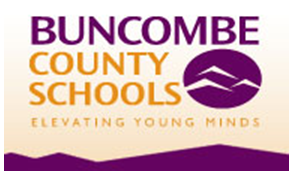 SOLICITUD DE DESIGNACIÓN PARA EL CONSEJO ASESOR DE LA ESCUELASOLICITUD DE DESIGNACIÓN PARA EL CONSEJO ASESOR DE LA ESCUELASOLICITUD DE DESIGNACIÓN PARA EL CONSEJO ASESOR DE LA ESCUELASOLICITUD DE DESIGNACIÓN PARA EL CONSEJO ASESOR DE LA ESCUELASOLICITUD DE DESIGNACIÓN PARA EL CONSEJO ASESOR DE LA ESCUELAESCUELAESCUELAESCUELAESCUELAESCUELAESCUELAESCUELAESCUELAESCUELANombreFechaFechaFechaDirecciónDirecciónDirecciónDirecciónDirecciónDirecciónTeléfono FijoTeléfono FijoTeléfono FijoCiudadCiudadCiudadEstadoCódigoCódigoTeléfono CelularTeléfono CelularTeléfono CelularCorreo Electrónico Correo Electrónico Correo Electrónico Correo Electrónico Correo Electrónico Años en la dirección actualAños en la dirección actualAños en la dirección actualNombre de la EmpresaNombre de la EmpresaDirecciónCiudadCiudadCiudadCiudadEstadoEstadoCódigoCódigoCódigoCódigoIndique los comités escolares en los que participa actualmente:Indique los comités escolares en los que participa actualmente:Indique los comités escolares en los que participa actualmente:Indique los comités escolares en los que participa actualmente:Indique los comités escolares en los que participa actualmente:Indique los comités escolares en los que participa actualmente:Indique otras áreas de participación en la escuela:Indique otras áreas de participación en la escuela:Indique otras áreas de participación en la escuela:Indique otras áreas de participación en la escuela:Indique otras áreas de participación en la escuela:Indique otras áreas de participación en la escuela:Estudiantes actualmente inscritos en las escuelas del Condado de Buncombe:Estudiantes actualmente inscritos en las escuelas del Condado de Buncombe:Estudiantes actualmente inscritos en las escuelas del Condado de Buncombe:Estudiantes actualmente inscritos en las escuelas del Condado de Buncombe:Estudiantes actualmente inscritos en las escuelas del Condado de Buncombe:Estudiantes actualmente inscritos en las escuelas del Condado de Buncombe:Estudiantes actualmente inscritos en las escuelas del Condado de Buncombe:Estudiantes actualmente inscritos en las escuelas del Condado de Buncombe:Estudiantes actualmente inscritos en las escuelas del Condado de Buncombe:Estudiantes actualmente inscritos en las escuelas del Condado de Buncombe:NombreGradoNombreGradoNombreGradoNombreGradoNombreGradoFirmaFecha